ИНФОРМАЦИЯ О ПРЯМОЙ ПРОДАЖЕ ПУСТУЮЩИХ ЖИЛЫХ ДОМОВВилейский районный исполнительный комитет информирует о прямой продаже пустующих жилых домов в соответствии с Указом Президента Республики Беларусь от 24.03.2021 № 116 «Об отчуждении жилых домов в сельской местности и совершенствовании работы с пустующими домами»: Адрес пустующего жилого дома: Вилейский р-н, Людвиновский с/с, д. Субочи, ул.Прямая, д.12,.Сведения о пустующем доме: целевое назначение - здание одноквартирного жилого дома, наружная площадь – 35,0 кв.м., одноэтажный, бревенчатый,  фундамент – бутобетонный, полы – доска, отопление печное, водопровод – отсутствует, канализация отсутствует,                      с пристройкой и погребом. Сведения в ЕГРНИ отсутствуют.Цена дома: 1 800,00 (одна тысяча восемьсот) белорусских рублей, 00 копеек (рыночная стоимость);Контактное лицо: главный специалист отдела архитектуры и строительства Вилейского райисполкома – Лях Елена Владимировна, тел. 8 (01771) 42236; г. Вилейка, ул. Партизанская, 40; председатель Людвиновского сельисполкома – Шевелёва Наталия Леонидовна тел. 8 (01771) 74575; ведущий специалист Жукалова Нина Петровна 8 (01771) 63328; Вилейский р-н, д. Костеневичи, ул. Центральная, 8.Перечень документов, которые необходимо представить претенденту на покупку:заявка по форме, утвержденной постановлением Государственного комитета по имуществу Республики Беларусь от 23 сентября 2021 г. № 23 (приложение 6);гражданином – копия документа, удостоверяющего личность, без нотариального засвидетельствования;представителем гражданина – доверенность;индивидуальным предпринимателем – копия свидетельства о государственной регистрации без нотариального засвидетельствования;представителем или уполномоченным должностным лицом юридического лица Республики Беларусь – доверенность, выданная юридическим лицом, или документ, подтверждающий полномочия должностного лица, копии документов, подтверждающих государственную регистрацию юридического лица, без нотариального засвидетельствования, документ с указанием банковских реквизитов юридического лица;представителем или уполномоченным должностным лицом иностранного юридического лица – копии учредительных документов и выписка из торгового реестра страны происхождения (выписка должна быть произведена в течение года до подачи заявки) либо иное эквивалентное доказательство юридического статуса в соответствии с законодательством страны происхождения с засвидетельствованным в установленном порядке переводом на белорусский или русский язык, доверенность или документ, подтверждающий полномочия должностного лица, документ о финансовой состоятельности, выданный обслуживающим банком или иной кредитно-финансовой организацией, с переводом на белорусский или русский язык (верность перевода или подлинность подписи переводчика должны быть засвидетельствованы нотариусом или лицом, уполномоченным совершать нотариальные действия).Срок предоставления документов: с 07.06.2023 по 06.07.2023              Заявки от претендентов на покупку указанного дома необходимо подавать лично либо через своего представителя в отдел архитектуры и строительства (кабинет 6) Вилейского районного исполнительного комитета (Минская обл., г. Вилейка, ул. Партизанская,40).Информация о прямой продаже пустующих жилых домов размещена на официальном сайте Вилейского районного исполнительного комитета по адресу: https://vileyka.gov.by/delovym-lyudyam/vetkhie-i-pustuyushchie-domaВ случае поступления двух (или более) заявок от претендентов на покупку данного дома его продажа будет осуществляться по результатам аукциона.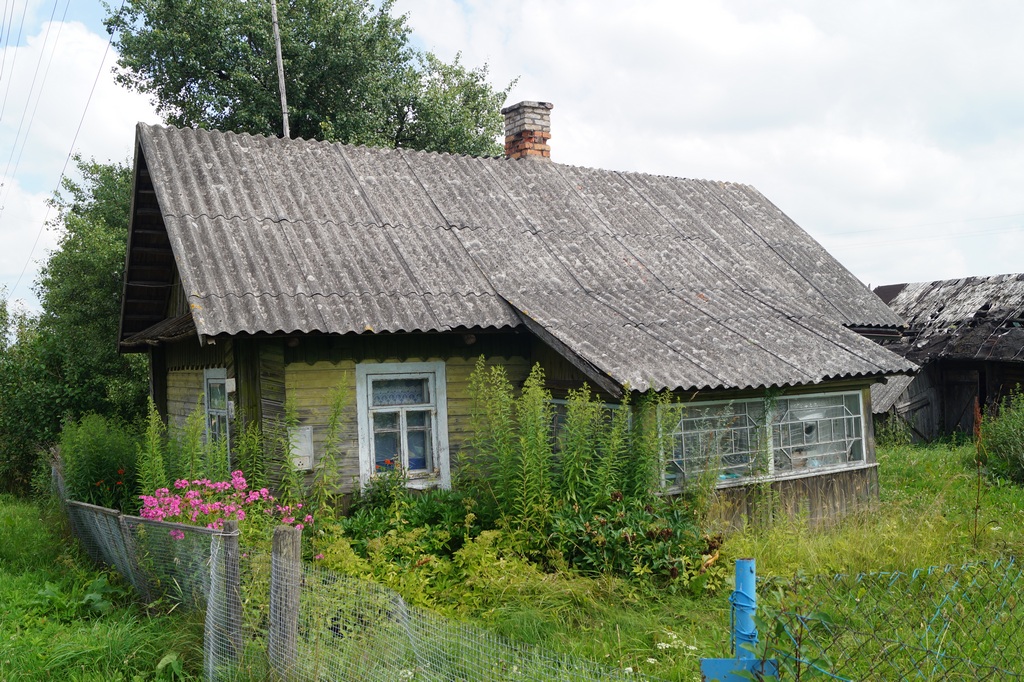 